Publicado en  el 01/12/2016 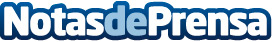 Murcia subvenciona con 6,5 millones de euros cursos para jóvenes que ni estudian ni trabajanSerán unas 450 acciones formativas, centradas en certificados de profesionalidad, idiomas, tecnologías y en el fomento del espíritu emprendedor. La finalidad es ofrecer a estos jóvenes inscritos en el programa de Garantía Juvenil una formación adaptada a su perfil y en consonancia con lo que demanda el mercadoDatos de contacto:Nota de prensa publicada en: https://www.notasdeprensa.es/murcia-subvenciona-con-65-millones-de-euros_1 Categorias: Educación Murcia Cursos http://www.notasdeprensa.es